Základná škola s materskou školou Juraja Slávika Neresnického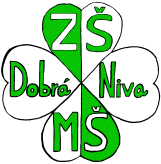 Školská 447/3, 962 61 Dobrá NivaŠkolský vzdelávací program pre primárne vzdelávanie – ISCED 1 Motto – „ Naučme sa učiť – učíme sa pre život “Školský vzdelávací program Pre 1. stupeň  základného vzdelávaniaNázov – primárne vzdelávanieVzdelávací programStupeň vzdelania ISCED 1Dĺžka štúdia štyri rokyVyučovací jazyk: slovenský  Študijná forma – denná Druh školy: štátna   Predkladateľ: Názov školy: Základná škola s materskou školu Juraja Slávika Neresnického Adresa:        Školská 447/3, 962 61 Dobrá Niva   IČO:	          37833472	Riaditeľ školy:  PaedDr. Mária SlosiarikováKoordinátor pre tvorbu ŠVP: Mgr.Kvetoslava Babiaková, vedúca MZĎalšie kontakty : Mgr. Mariana Kondačová, zástupkyňa RŠ Zriaďovateľ: Obec Dobrá NivaAdresa: Nám. SNP, 962 61 Dobrá Niva Kontakty : Ing. Martin Krúdy, starosta obce Platnosť dokumentu: doba neurčitá                            Podpis riaditeľa ObsahCharakteristika školy  .............................................................................................4Veľkosť školy .............................................................................................. ... 4Charakteristika žiakov ..................................................................................... 4Personálne obsadenie školy ............................................................................4Dlhodobé projekty ........................................................................................... 5Spolupráca s rodičmi a inými subjektami ........................................................ 5Priestorové a materiálno-technické podmienky školy...................................... 5Škola ako životný priestor ............................................................................... 5Podmienky pre zaistenie bezpečnosti a ochrany zdravia        pri výchove a vzdelávaní .... ............................................................................6Charakteristika školského vzdelávacieho programu ........................................... 16Pedagogický princíp .......................................................................................16Zameranie školy a stupeň vzdelania ............................................................. 16Charakteristika školského vzdelávacieho programu (Zámer školy)..............  17Profil absolventa ........................................................................................... 23Pedagogické  stratégie ..................................................................................24Zabezpečenie výučby pre žiakov so špeciálnymi potrebami ........................ 25Začlenenie prierezových tém .................................................................... ... 30                        8.  Zapracovanie a aplikácia tém finančnej gramotnosti do ŠkVP.......................31Vnútorný systém kontroly a hodnotenie .............................................................. 31Hodnotenie vzdelávacích výsledkov práce žiakov .........................................32Hodnotenie pedagogických zamestnancov .....................................................39Hodnotenie školy .......................................................................................... 40	I. Charakteristika školy 										Veľkosť  školy  Základná škola s materskou školou je plnoorganizovaná základná škola, ktorá poskytuje:predprimárne vzdelávanie - materská školaprimárne vzdelávanie - ročníky 1.- 4.ročníknižšie sekundárne- ročníky 5.- 9.ročníkSúčasťou školy sú školské zariadenia:Školský klub detíCentrum voľného časuŠkolská jedáleňŠkolská knižnicaZákladná škola s materskou školou Juraja Slávika Neresnického  je  jedinou školou v obci Dobrá Niva.  Súčasťou školy je aj   materská škola, ktorá sídli mimo budovy školy na ulici 8.marca. Materská škola  má 4 triedy. Zástupkyňou riaditeľky školy pre materskú školu je Edita Čipková. Školský vzdelávací program pre predprimárne vzdelávanie poskytované v materskej škole začal podľa nového školského zákona od 1. 9.2009. Základná škola je plnoorganizovaná základná škola so všetkými ročníkmi prvého i druhého stupňa. Sídli na Školskej ulici č. 3. V súčasnosti má 10 tried. Súčasťou školy je aj Centrum voľného času a Školský klub detí, ktorého úlohou je vypĺňať voľný čas detí zmysluplnou záujmovou činnosťou. V zariadení školského stravovania pri ZŠ s MŠ  sa stravujú žiaci a zamestnanci základnej i materskej školy. Škola je postavená v peknom prostredí, jednoducho prístupná z autobusovej zastávky. Pri príležitosti 50. výročia školy bol škole pridelený čestný názov Základná škola s materskou školou Juraja Slávika Neresnického. 2.Charakteristika žiakov Základná škola vzdeláva žiakov z Dobrej Nivy a spádových obcí, ktoré majú s obcou spoločný školský obvod. Sú to: Babiná a Podzámčok. Školu navštevujú aj žiaci zo Sásy, Zaježovej , Pliešoviec a Senohradu.3. Personálne obsadenie školy 			a) Pedagogickí zamestnanci      Učitelia ZŠ: 	     Asistent učiteľa 	     Špeciálny pedagóg 	     Vychovávatelia v ŠKD 	      Vychovávateľ v CVČ	       Externí vychovávatelia krúžkov          b) Nepedagogickí zamestnanci ZŠ                   c)  Zamestnanci ŠJ4. Dlhodobé projektyŠkola podporujúca zdravie od roku 1997Enviroprojekt: Zalesňovanie divokej skládky 2007	           Spoznávame Gavúrky – tvorba publikácie 2008Zelená škola -  Náučný chodník – od r. 2011 5. Spolupráca s rodičmi a inými subjektmi         Základná škola s materskou školou Juraja Slávika Neresnického            spolupracuje s týmito subjektami: Rada rodičov, Rada školy, Obecné úrady Mikroregiónu	Pliešovská kotlina.Rada rodičov sa dohodla na troch zasadnutiach v priebehu školského roka. V decembri pripravia rodičia pre deti mikulášske balíčky.      6. Priestorové a materiálno–technické podmienky školy           Oblasť materiálno-technického zabezpečeniaOdborné učebnePočítačová učebňaJazykové laboratórium Prírodovedná účebňaDielne Školská knižnica Telocvičňa PosilňovňaIhriská Tenisové kurty Všešportové asfaltové ihrisko Bežecká dráha Zábavné ihrisko Detské drevené ihrisko – novéFutbalové ihrisko trávnatéFutbalové ihrisko s umelou trávou      7. Škola ako životný priestor Aby sa žiaci i pedagógovia v našej škole cítili čo najpríjemnejšie, kladieme dôraz na: upravené a estetické prostredie tried, školského dvora, chodieb, aktuálne informácie o aktivitách školy na informačných tabuliach a nástenkách, budujeme priateľskú atmosféru medzi žiakmi navzájom, medzi žiakmi a pedagógmi. Budeme hodnotiť čistotu tried a vyhlásime súťaž o najkrajšiu triedu. V areáli školy vysadíme okrasné kríky a vytvoríme niekoľko okrasných záhonov. Postupne obnovujeme a modernizujeme interiérové vybavenie tried. 8. Podmienky na zaistenie bezpečnosti a ochrany zdravia pri 	    výchove a vzdelávaní Všeobecné zásady pre teoretickú a praktickú výučbu  si žiaci osvoja na začiatku školského   roka poučením a písomným záznamom.PRÍCHOD DO ŠKOLYDo školy prichádzaj 15 minút pred začiatkom vyučovania, najneskôr 5 minút pred začiatkom vyučovania musíš už byť v triede. Na popoludňajšie vyučovanie prichádzaj 10 minút pred začiatkom vyučovacej hodiny.Priestory šatne pre dochádzajúcich žiakov II. stupňa sú v zimnom období k dispozícii o 7.15 hod. Žiaci I. stupňa vstupujú do budovy školy bočným vchodom do 7.15 hod a potom šatňou a idú do Školského klubu.Pred vchodom do budovy si očisti obuv, odlož si vrchný odev do šatne a preobuj sa do zdravotne nezávadných prezuviek. Prezuvky by nemali zanechávať na podlahe čierne stopy.Pri príchode na popoludňajšie vyučovanie a záujmové činnosti čakaj slušne pred budovou  na vyučujúceho alebo môžeš ísť ŠSŽČ.Pri príchode na popoludňajšie vyučovanie čakaj na príslušného vyučujúceho.Do školy by si nemal prísť na bicykli, mopede, skateboarde a kolieskových korčuliach. Výnimku povoľuje riaditeľ školy.Jazdiť na bicykloch a iných dopravných prostriedkoch v areáli školy a po príchodových betónových chodníkoch je neprípustné.Do školy prichádzaj po vyhradených chodníkoch, nie po trávnatých plochách. Nepreliezaj plot!Počas celého vyučovania i cez prestávky nesmieš odísť z areálu školy. Pri vstupe do areálu školy je žiak povinný vypnúť mobilný telefón. Telefón si môže    zapnúť  po skončení vyučovania po opustení areálu školy. Vo výnimočných situáciách    je potrebné priniesť písomnú žiadosť rodičov s odôvodnením.SPRÁVANIE ŽIAKA POČAS VYUČOVANIAPrichádzaj do školy včas , v slušnom oblečení, bez výstredností v úprave vlasov a zovňajšku. Na cvičenie Tv  používaj oblečenie slúžiace len na tento účel /cvičebný úbor /, v ktorom je nevhodné byť na vyučovaní a obedovať v školskej jedálni.K riaditeľovi školy, učiteľom a zamestnancom školy sa správaj zdvorilo, pri stretnutí ich pozdrav a aj v styku so spolužiakmi dodržiavaj pravidlá slušného správania. Starší žiaci sú vzorom v správaní mladším žiakom.Ak počas vyučovania vstúpi do triedy dospelá osoba, pozdrav tým, že sa ticho postavíš. Sadneš si na pokyn vyučujúceho učiteľa. Rovnako zdravíš pri odchode učiteľa z triedy. Na hodinách Tv, Vv, Pv a pri písomných prácach nevstávaš.Na vyučovacích hodinách sedíš na mieste ,ktoré určil triedny učiteľ, prípadne vyučujúci učiteľ. Bez povolenia nesmieš opustiť svoje miesto ani učebňu.Počas vyučovania aktívne spolupracuj s učiteľom, nevyrušuj a nerozptyľuj pozornosť spolužiakov.Ak chceš odpovedať alebo sa niečo opýtať vyučujúceho, prihlás sa zdvihnutím ruky.Skúšanému žiakovi nenašepkávaj, neodpisuj školské ani domáce úlohy.Si povinný nosiť pridelené učebnice a školské potreby podľa rozvrhu hodín, prípadne podľa pokynov učiteľa. Vo výnimočných prípadoch /napr. zdravotné dôvody a iné/  môžeš dostať dve sady učebníc.Nenos do školy predmety, ktoré rozptyľujú pozornosť a prípadne ohrozujú bezpečnosť a zdravie. Tiež nenos do školy väčšie sumy peňazí a osobitne cenné predmety a oblečenia. Predmety nepotrebné na vyučovanie môže učiteľ odobrať a vráti ich len rodičom.Ak si sa z vážnych dôvodov nemohol pripraviť na vyučovanie, ospravedlň sa príslušnému vyučujúcemu na začiatku hodiny. Ak nemôžeš zo zdravotných dôvodov cvičiť na hodine Tv ,si povinný ospravedlniť sa vyučujúcemu a odovzdať mu doklad od ošetrujúceho lekára alebo od rodičov. Ospravedlnenie od rodičov platí len na 1 vyučovaciu hodinu.Pred hodinou Tv sa v šatni prezleč do cvičebného úboru, nastúp pred kabinet Tv. Odovzdaj vyučujúcemu Tv do úschovy cenné predmety /hodinky, šperky, kľúče, prípadne okuliare, peniaze atď / .Svoje miesto udržuj v čistote a poriadku. Šetri učebnice, učebné pomôcky, školské zariadenie a ostatný školský majetok. Ak úmyselne alebo z nedbalosti školský majetok poškodíš, rodičia sú povinní škodu v plnom rozsahu uhradiť. Ak sa vinník nezistí, škoda sa uhradí kolektívne. Šetri elektrickou energiou a vodou. Manipulovať s oknami a žalúziami môžeš len v prítomnosti učiteľa a na jeho pokyn. Z bezpečnostných dôvodov sa nevykláňaj z oblokov a nevyhadzuj von papiere ani iné predmety.Buď úprimný, keď sa dospelí opýtajú na čokoľvek, čo si skutočne alebo urobil.Nezabudni, že žiacku knižku musíš mať každý deň v škole , na každej vyučovacej        hodine. Táto musí byť podpísaná rodičmi podľa podpisového vzoru vždy aspoň za          uplynulý týždeň. SPRÁVANIE ŽIAKOV CEZ PRESTÁVKU1.   Malé prestávky využívaj na prípravu na nasledujúcu vyučovaciu hodinu. Desiatuj medzi         druhou a treťou vyučovacou hodinou vo svojej triede. Ne desiatuj na chodbe.    2. Cez veľkú prestávku opusti s ostatnými žiakmi budovu školy a zdržiavaj sa na určených         priestoroch.  3.  Pred odchodom na veľkú prestávku sa prezuj prípadne obleč. 4.  Počas veľkej prestávky nesmieš zostávať v budove, svojvoľne opustiť areál školy,      zdržiavať sa na poschodí, v priestore šatní. 5.  5 minút pred ukončením veľkej prestávky na pokyn dozorkonajúceho učiteľa vchádzaj      do budovy, prezuj sa a priprav sa na vyučovaciu hodinu.6.  Papiere a odpadky odhadzuj do košov. Nie je prípustné odhadzovať ich do      záchodových mís, pisoárov, umývadiel a voľne v školskom areáli. Robíš tým zbytočnú      prácu zamestnancom školy.7.  Spory so spolužiakmi rieš bez použitia fyzickej sily a dohodni sa s nimi priateľsky.8.  Netoleruj šikanovanie, neprizeraj sa tomu, ale zasiahni alebo zavolaj pomoc dospelého.9.  Nechaj na pokoji všetkých, ktorí sa nechcú zúčastniť hry alebo sa prechádzať, prípadne       behať po ihrisku. Neumlčuj a neponižuj nikoho, uznávaj druhých bez ohľadu na rasu,       náboženstvo, kultúru alebo postihnutie.Nenič, neznečisťuj školský majetok  /steny, dvere, WC, knihy, nábytok a pod./.Škody budú musieť nahradiť rodičia. Rešpektuj zákaz fajčenia, požívania alkoholických nápojov, drog a iných omamných látok v škole i v celom areáli školy a upozorni na to aj ostatných, ktorí by tento zákaz chceli porušiť. Aj prinesenie cigariet, alkoholu, drog, prípadne iných omamných látok do areálu školy sa považuje za hrubé porušenie školského poriadku.Ak zistíš, že niektorý spolužiak alebo spolužiačka má veci uvedené v bode 11.v škole,        prípadne porušuje bod 11.v areáli školy, je povinnosťou okamžite to oznámiť        ktorémukoľvek členovi pedagogického zboru. Nezabudni, že tým možno zabrániš       väčším škodám na zdraví  spolužiakov.Do riaditeľne, zborovne a kancelárie choď len v nevyhnutných prípadoch. Všetky potrebné        písomnosti si vybavuj prostredníctvom triedneho učiteľa.Do odborných učební, dielne a telocvične vchádzaš v sprievode učiteľa. Pred odchodom Do odbornej učebne si skontroluj či máš na daný predmet všetky učebné pomôcky a žiacku knižku. Ak si týždenník alebo určený žiak počas prestávky utri tabuľu a choď po učebné pomôcky. Do kabinetu bez zaklopania a dovolenia učiteľa nevstupuj.IV.  ZÁSADY  BEZPEČNOSTI  PRÁCE PRI VYKONÁVANÍ POVINNEJ A DOBROVOĽNEJ TELESNEJ VÝCHOVY /platí pre priestory telocvične, posilňovne, tenisových kurtov, športového ihriska a trávnatých priestorov určených na športovanie/Vstup do telocvične a na ihriská je povolený iba pod dozorom vyučujúceho.Cez prestávky je vstup do telocvične zakázaný.Žiaci musia mať na vyučovacích hodinách Tv a pri inej športovej činnosti cvičebný úbor.Za súčasť športového úboru sa nepovažuje: košeľa, blúzka, sveter, pančuchové nohavice, spodky, podkošieľka, nátelník, papuče, šľapky, topánky, ortopedická obuv a pod. Športový úbor pozostáva z trenírok, bavlneného trička či tielka, bavlnených alebo vlnených ponožiek a športovej obuvi. V chladnejších mesiacoch možno použiť teplákovú súpravu alebo jej časti, návleky na členky, kolená, lakte a zápästia. V teplom počasí je povolené používať potítka na zápästí, čelenku proti potu.Pri športovej činnosti je zakázané nosiť hodinky, prstene, retiazky. Dlhé vlasy musia byť stiahnuté gumičkou.V prípade, že žiak nemá predpísaný cvičebný úbor musí byť vykázaný zo športovej činnosti, alebo vyučovacej hodiny Tv na dobu, kým si úbor nedá do predpísaného poriadku.Žiaci sa v šatniach, na chodbe, v telocvični, na ihriskách správajú disciplinovane, nie sú neprimerane hluční, nepoužívajú vulgárne výrazy, nepoškodzujú zariadenie šatní, telocvične a športovísk. V šatniach a na chodbe je počas prestávok zakázané behať, naháňať sa a strkať do spolužiakov. Chlapcom je zakázaný vstup do dievčenskej šatne a naopak.Pri pohybových a športových hrách a súťažiach sú žiaci povinní dodržiavať ich pravidlá, pri gymnastických a iných cvičeniach, aerobiku, turistike sú povinní dodržiavať rady, pokyny a upozornenia vyučujúceho.Žiaci sú povinní pred každou telesnou činnosťou dostatočne sa rozcvičiť pod vedením vyučujúceho alebo podľa jeho pokynov.Žiaci nesmú cvičiť na náradí v neprítomnosti vyučujúceho. Prísne sa zakazuje najmä hojdanie na kruhoch, preskakovanie švédskej debny, hojdanie na lane, šplhanie na lane a tyči, lezenie na závesné rebríky, cvičenie na kladine, skoky na žinenky bez pokynov, dopomoci a záchrany vyučujúceho. VEĽMI PRÍSNE SA ZAKAZUJE lezenie po basketbalových konštrukciách, vešanie sa na basketbalové koše, sieťky, lezenie a vešanie sa na futbalové a hádzanárske bránky.Žiaci na hodinách Tv nesmú jesť a piť, túto činnosť vykonávajú počas prestávok mimo športovísk.NA HODINÁCH TV JE PRÍSNE ZAKÁZANÉ ŽUŤ ŽUVAČKY !Ak žiak z akýchkoľvek dôvodov musí opustiť priestor, v ktorom jeho trieda športuje je povinný pred odchodom oznámiť to vyučujúcemu. Tak isto oznámi aj svoj návrat.Každý úraz, ktorý vyučujúci nezbadal sú povinní ihneď ohlásiť.Každý úraz vyučujúci ihneď zapíše do knihy úrazov a do štyroch dní vyplní záznam o úraze.Všetkým je zakázané v telocvičniach, na ihriskách, v šatniach fajčiť a požívať alkoholické nápoje a iné omamné látky.Pri podozrení, že žiak pred športovaním pil alkohol je vyučujúci povinný nepripustiť ho k výkonu športovej činnosti a zabezpečiť vykonanie dychovej skúšky. Ak bola skúška pozitívna je povinný so svedkami spísať záznam.Aby sa zabránilo krádežiam v šatniach, žiaci odovzdajú na začiatku vyučovacej hodiny peniaze, hodinky a iné cennosti vyučujúcemu, ktorý ich uschová a vydá po skončení hodiny.Žiaci sami bez dovolenia nesmú vstupovať do kabinetu Tv a skladu, svojvoľne si brať lopty a iné športové náradie.V posilňovni je zakázané presúvať jednotlivé posilňovacie stroje.Poruchy a poškodenie zariadenia posilňovne je nutné ohlásiť vyučujúcemu.Škody, ktoré spôsobí žiak nesprávnym používaním, porušením prevádzkového     poriadku , budú dané k náhrade žiakovi.Žiaci, ktorí pre chorobu alebo úraz nemôžu na hodine Tv cvičiť túto okolnosť preukážu    pred začiatkom hodiny lekárskym potvrdením. Sú povinní byť v cvičebnom úbore      a podľa pokynov vyučujúceho pomáhať pri zapisovaní výkonov, meraní alebo inej     činnosti.Menštruácia nie je dôvod pre oslobodenie z hodiny Tv.Žiaci, ktorí majú dlhotrvajúcu chorobu či úraz niektorej časti tela donesú o tomto lekárske potvrdenie. Na hodinách Tv budú vykonávať len primerané cvičenia adekvátne ich telesnému stavu.Žiaci, ktorí z vážnych zdravotných dôvodov nesmú vykonávať športovú činnosť predložia riaditeľstvu školy žiadosť od rodičov podloženú lekárskym potvrdením.PRACOVNÝ PORIADOK V ŠKOLSKEJ DIELNI.Pred začatím vyučovacej hodiny si žiak pripraví veci  /zošit, ceruza, pero, pravítko, žiacka knižka, pracovný oblek / a čaká na vyučujúceho v triede. Spoločne odchádzajú do dielne. V školskej dielni má každý žiak svoje pracovné miesto.Na pokyn vyučujúceho žiaci prevezmú pridelené náradie a nástroje, prekontrolujú ich stav. Prípadne zistené závady ihneď hlásia vyučujúcemu.Počas vyučovania sa každý žiak usiluje čo najlepšie, najhospodárnejšie a naj účelnejšie využívať celý pracovný čas.S pridelenými nástrojmi a náradím každý žiak zaobchádza šetrne a ohľaduplne.Každú závadu a poškodenie nástrojov, náradia aj pracovného miesta, ktoré sa vyskytnú počas práce, žiak ihneď hlási vyučujúcemu spolu s vysvetlením, ako sa to stalo. Škody spôsobené svojvoľne musí žiak, prípadne jeho rodičia uhradiť.Počas vyučovania každý žiak na svojom pracovisku plní všetky uložené alebo z postupu práce vyplývajúce pracovné úlohy, udržiava na svojom pracovisku aj v dielni patričný poriadok a pri práci sa nezaoberá vedľajšími vecami. Plní pokyny vyučujúceho najmä preto, aby neporanil seba alebo niektorého spolužiaka, aby nepoškodil náradie, nástroje a zariadenia dielne.Každé poranenie alebo úraz postihnutý žiak alebo jeho najbližší spolužiak hlási ihneď vyučujúcemu, ktorý zariadi všetko potrebné.Pri práci každý žiak dodržiava základné hygienické pravidlá, dbá na svoju čistotu a čistotu svojho pracovného prostredia.Pri práci používa iba náradie, nástroje a pomôcky, ktoré patria k jeho pracovnému miestu. Zo školskej dielne žiak zásadne neodnáša žiadny materiál, ani nástroje alebo náradie bez súhlasu vyučujúceho.Pred skončením vyučovania každý žiak riadne a starostlivo uloží očistené náradie a nástroje, prekontroluje ich stav a prípadne zistené nedostatky hlási ihneď vyučujúcemu.Na pokyn vyučujúceho každý žiak na označenom mieste uloží svoj výrobok alebo jeho rozpracovanú časť riadne označenú svojim menom a triedou.Po práci na svojom pracovnom mieste urobia poriadok, umyjú sa.Žiaci, ktorí majú službu urobia poriadok v dielni, vyvetrajú a so súhlasom vyučujúceho odídu.PRACOVNÝ PORIADOK V POČÍTAČOVÝCH UČEBNIACH1.  Do učební je vstup povolený :   a/ žiakom pri pravidelnom vyučovaní, podľa platného                                                                   rozvrhu len v sprievode vyučujúceho;                                                              b/ držiteľom platného povolenia pre vstup do učebneKaždý užívateľ /žiak/ musí byť pred prvým vstupom do učebne oboznámený s týmto pracovným poriadkom a bezpečnostnými predpismi a zároveň musí podpísať prehlásenie o zodpovednosti za ním spôsobené škody.Zakazuje sa vstupovať do učební v znečistenej obuvi a prinášať k počítačom kabáty, cestovné tašky, dáždniky a podobné predmety.V učebniach je zakázané jesť, piť, fajčiť, česať si vlasy, používať kriedu či vykonávať inú činnosť, ktorá by spôsobovala vznik prachu a mechanických nečistôt. Do učebne je zakázané nosiť jedlo a nápoje.V učebni je každý povinný dodržiavať hygienu a poriadok.Každý žiak je povinný správať sa podľa pokynov vyučujúceho, technika či osoby, ktorá je v danom čase zodpovedná za učebňu.Užívateľom /žiakom/ je zakázané svojvoľne manipulovať s konektormi, interfejsami tlačiarní, prepojovacími káblami a elektrickými prívodmi.Zariadenie v učebni môžu žiaci uviesť do prevádzky len s o súhlasom vyučujúceho.Pri poruche počítača /resp. tlačiarne/ je užívateľ povinný oznámiť to osobe ,zodpovednej za učebňu /vyučujúcemu/.Pri samostatnej práci je povinný ukončiť ju a poruchu zapísať do pracovného denníka počítačovej učebne. Zakazujú sa akékoľvek pokusy o odstránenie poruchy  zo strany užívateľa.Pri zistení požiaru, alebo pri podozrení vzniku požiaru /dym a pod./ je užívateľ povinný zahlásiť to osobe zodpovednej za učebňu. Tá musí vypnúť hlavný sieťový vypínač učebne a ďalej postupovať podľa platného Protipožiarneho poriadku školy .V prípade nutnosti je treba použiť práškový hasiaci prístroj.Pri úraze elektrickým prúdom je potrebné okamžite vypnúť hlavný vypínač učebne a poskytnúť postihnutému prvú pomoc. Potom treba postupovať podľa platných bezpečnostných predpisov školy.Akýkoľvek úraz v počítačovej učebni žiaci musia ihneď nahlásiť vyučujúcemu.Každý užívateľ je povinný postupovať a správať sa tak, aby nevzniklo žiadne poškodenie alebo znehodnotenie pracovísk počítačovej učebne, a to ako po stránke materiálovej, tak aj po stránke programového vybavenia. Je zakázané používať v disketových mechanikách ktoréhokoľvek počítača diskety a CD prinesené užívateľom. Je zakázané používať diskety s rôznymi hrami prípadne s inými programami, získanými inou ako legálnou cestou. /Legálne získanie programu je možné preukázať jedine dokladom o kúpe- dodaní od firmy, ktorá ho distribuuje./Zakazuje sa kopírovať programy chránené autorskými právami pre účely ďaľšej nelegálnej distribúcie.Pri poruche, zlom chode počítača je žiak povinný ihneď upozorniť na to vyučujúceho.Zakazuje sa manipulovať s počítačom, ktorý je v prevádzke.Zakázaná je násilná manipulácia s počítačmi a ich prídavnými zariadeniami.Zakazujú sa pokusy užívateľov prepisovať alebo likvidovať hlavičky programov chránenými autorskými právami /copyright/. Zakazujú sa pokusy užívateľov inštalovať na pevných diskoch iný systém, ako je určený vedením školy a správcom siete.Tento pracovný poriadok je záväzný pre všetkých užívateľov počítačov v počítačových učebniach bez ohľadu na ich pracovné zaradenie.Ak užívateľ spôsobí škodu /a to aj neúmyselne/ na zariadení alebo programovom vybavení učebne, je povinný túto škodu nahradiť podľa ustanovení príslušných platných právnych predpisov /Občiansky zákonník, Trestný zákonník a pod./VII. PRACOVNÝ PORIADOK V JAZYKOVOM LABORATÓRIU /JL/JL je určené pre výučbu cudzích jazykov a pre výučbu predmetov, ktoré využívajú zariadenia nainštalované v tomto priestore.Žiaci vstupujú do laboratória iba na pokyn vyučujúceho. Vstup do JL je dovolený len v prezuvkách. Do JL sa nesmú nosiť tašky.V JL sa nesmie jesť, piť,  fajčiť a akokoľvek znečisťovať ovzdušie.V JL pracujú žiaci zásadne pod dozorom vyučujúceho. Nie je povolené svojvoľne spúšťať zariadenia nainštalované v JL .Žiaci nesmú zasahovať do prípojov jednotlivých zariadení, nesmú sa hrať so slúchadlami a opravovať prípadné poruchy.Žiak preberá zodpovednosť za škody vzniknuté nedbanlivou manipuláciou alebo úmyselným poškodením zariadenia.Po skončení práce je žiak povinný uviesť pracovisko do pôvodného stavu.V prípade porušovania pracovného poriadku budú žiaci potrestaní podľa vnútorného školského a klasifikačného poriadku.VIII. SPRÁVANIE V ŠKOLSKEJ JEDÁLNI /ŠJ/Do školskej jedálne odvádzajú žiakov vyučujúci, ktorí mali v triede poslednú vyučovaciu hodinu. Žiaci zo ŠK prichádzajú do ŠJ pod dozorom vychovávateľky. Všetci prichádzajú do priestorov ŠJ kľudne, disciplinovane a usporiadane.Pred vstupom do jedálne si v šatni uložia tašku, vrchný odev a pokrývku hlavy.Počas pobytu v ŠJ rešpektuje dozorkonajúceho učiteľa.Pri vydávacom pulte si zoberie tanier a príbor. Pomaly prichádza na určené voľné miesto a obeduje .Na vydanie druhého chodu čaká v rade, nepredbieha sa a nerozpráva. Na stoličke sa nehojdá, nerozpráva, zje celý obed. Ovocie alebo múčnik zje pri stole alebo si ho odloží v šatni do tašky. Je zakázané jesť ovocie alebo múčnik cestou domou.  Po naobedovaní sa žiak vstane, zasunie stoličku a odnáša použitý tanier a príbor k prijímaciemu okienku. Zo školskej jedálne odchádza a nezdržuje sa zbytočne v priestoroch jedálne. Nie je povolený vstup pre žiakov, ktorí nie sú stravníkmi ŠJ.Žiaci, ktorí nebudú opakovane dodržiavať pravidlá správania v ŠJ budú zo stravovania vylúčení. Pedagogický dozor v ŠJ vykonávajú vychovávateľky ŠK a učitelia. Dbajú na dodržiavanie tohto poriadku všetkými stravníkmi.ZÁSADY BEZPEČNOSTI PRÁCE V ŠKOLSKOM KLUBE /ŠK/Za bezpečnosť žiakov počas celého pobytu žiakov v ŠK zodpovedajú vychovávateľky.Prechod žiakov do ŠK v rámci školy zabezpečujú vychovávateľky, prípadne zastupujúci učiteľ.Ak sú vytvorené oddelenia z viacerých tried, zabezpečuje prechod žiakov, po dohode s vychovávateľkou učiteľ, ktorý má poslednú vyučovaciu hodinu.Pri hrách a iných činnostiach je vychovávateľka povinná poučiť žiakov o bezpečnosti.Pri činnostiach organizovaných mimo objektu ŠK môže mať vychovávateľka najviac 25 žiakov..Ak si to vyžaduje náročnosť prostredia alebo výkon činnosti, určí riaditeľ školy alebo zástupca vyšší počet pedagogických pracovníkov, alebo nižší počet žiakov. V prípade úrazu poskytne vychovávateľka prvú pomoc, oznámi ho vedeniu školy a rodičom. Napíše o ňom záznam.Nosenie drahých a nebezpečných predmetov do ŠK je zakázané.Žiak musí mať uterák, vrecúško a prezúvky.Žiaci majú mať svoje osobné veci  / vrchné ošatenie – vetrovky, kabáty, bundy, prezúvky, topánky.../ označené pre prípad odcudzenia.Strata z uzavretých priestorov v ŠK u poisteného žiaka vybavuje vychovávateľka v spolupráci s rodičmi a vedením školy.Pri vychádzkach, výletoch a a iných podujatiach mimo objektu ŠK zodpovedá za deti vychovávateľka až do ich rozchodu pred objektom ŠK / školy/.Z miesta konania akcie môže byť žiak uvoľnený len na základe písomného súhlasu rodičov.Ak zistí vychovávateľka u žiaka nevoľnosť, teplotu, upovedomí o tom rodičov.ZÁSADY BEZPEČNOSTI PRÁCE V CVIČNEJ KUCHYNKEPred odchodom do cvičnej kuchyne čakajú žiaci vyučujúceho v určenom priestore  prezlečení do pracovného odevu, s upravenými vlasmi.Do cvičnej kuchynky odchádzajú disciplinovane len pod vedením vyučujúceho.Otváranie a zatváranie cvičnej kuchynky robí zásadne vyučujúci.Vstup do kuchynky je žiakom povolený iba v sprievode vyučujúceho.Žiaci musia dodržiavať postupy pri príprave pokrmov a zásady bezpečnosti a ochrany zdravia pri práci.Zachovávať pracovnú a osobnú hygienu, na odpadky používať nádobu, ktorú po vyprázdnení vyumývajú horúcou vodou a pridaním dezinfekčného prostriedku.Pri praktickom varení žiaci pracujú v skupinách, potrebné pomôcky im prideľuje vyučujúci.Žiaci sú povinní šetrne a bezpečne zaobchádzať s elektrickými spotrebičmi a vodou, pričom manipuláciu s elektrickými spotrebičmi zabezpečuje len vyučujúci.Po skončení práce umytý riad a kuchynské náradie žiaci uložia na pôvodné miesto. Vyučujúci skontroluje po skončení upratovania kuchynky pracovisko s hygienického hľadiska.SPRÁVANIE ŽIAKOV V ŠATNIŠatňa sa pre žiakov dochádzajúcich otvára o 7.15 hod v zimnom období a o 7.30 hod v letnom období.Po príchode do šatne si žiak odloží vrchné ošatenie na vešiak, prezuje sa do prezúvok a topánky si odloží na poličku.V šatni je zakázané behať, naháňať sa, rozhadzovať veci osobnej potreby spolužiakov, hojdať sa na zariadení šatne a odhadzovať odpadky.Počas vyučovania je šatňa uzamknutá, povolený vstup majú žiaci len za asistencie školníka. Pri presune do iných objektov školy žiaci vstupujú do šatne len v sprievode vyučujúceho.Po skončení vyučovania sa žiaci prezujú, oblečú si vrchné ošatenie a uložia si prezúvky do vrecúšok. Nie je povolené nechávať v šatni bez dozoru veci osobnej potreby a školské tašky.Žiaci opúšťajú šatňu v sprievode vyučujúceho, ktorý mal poslednú hodinu v triede a presunú sa do školskej jedálne alebo opustia areál školy východom pri školskej jedálni.Pri čakaní na poobedňajšiu činnosť sa žiaci nesmú zdržiavať v priestoroch šatne a odchádzajú do priestorov na to určených pracovníkom ŠSZČ.XII. SPRÁVANIE ŽIAKOV V ZÁUJMOVÝCH KRÚŽKOCH, NA VÝLETOCH, EXKURZIACH, BRIGÁDACH, ŠPORTOVÝCH AKCIACH, NA SÚŤAŽIACH A NA INÝCH MIMOŠKOLSKÝCH AKCIACH ORGANIZOVANÝCH ŠKOLOV ALEBO NA KTORÝCH SA ŠKOLA ZÚČASTŇUJENa mimoškolských aktivitách školy sa zúčastňujú žiaci len ak majú o ne záujem. Povinná účasť je na krúžkoch alebo nepovinných predmetoch, do ktorých sa žiak prihlásil dobrovoľne.Na mimoškolských aktivitách sa môže zúčastniť len žiaci, u ktorých je záruka disciplinovaného správania  a bezpodmienečného dodržiavania pokynov učiteľa. Preto učiteľ alebo vedúci záujmových krúžkov si žiakov vyberá.Akákoľvek akcia mimo školy je organizačne náročná a vytvára zväčšené predpoklady pre možné zdravotné ohrozenie žiaka. Preto je nevyhnutné dodržiavať každý príkaz pedagogického pracovníka na akcii.Pred nástupom na aktivitu zodpovedný pracovník poučí žiakov o bezpečnom správaní sa mimo školy, v mestskej hromadnej doprave,  v dopravných prostriedkoch , na horách, na kúpaliskách a pod. Do triednej dokumentácie sa o tomto spraví v doložke písomný záznam. O tomto poučení sú oboznámení rodičia na prihláške na aktivitu, ktorú potvrdia svojim podpisom a súhlasom, že sa žiak môže aktivity zúčastniť. Pri použití verejnej dopravy a objednaného dopravného prostriedku je potrebné na 20 žiakov 1 pedagogický dozor. V tomto prípade je zodpovedný pracovník povinný žiakov poistiť v poisťovni. Náklady na poistenie hradí žiak.Pri akcii –lyžiarsky výcvik – je povolený počet na 1 pracovníka 15 žiakov a pri akcii pri vode je potrebné pri vstupe do vody na 1 pracovníka 10 žiakov.Za bezpečnosť žiakov zodpovedá hlavný organizátor spolu s dozorkonajúcim pracovníkom, vedúci krúžku, tréner, učiteľ Tv alebo triedny učiteľ, prípadne osoba poverená vedením školy.II. Charakteristika školského vzdelávacieho programuVízia školyV našej škole sú šťastné a úspešné jazykovo zdatné deti, ktoré majú radi svoju obec, rozvíjajú športový talent a učia sa prostredníctvom IKT .1. 	Pedagogický princíp školy Výchovno-vzdelávaciu činnosť  budeme smerovať k príprave žiakov na život, ktorý od nich vyžaduje, aby boli schopní kriticky myslieť, rýchlo a účinne riešiť problémy. Chceme dosiahnuť zvýšenie gramotnosti v oblasti IKT žiakov na našej škole. Zabezpečíme kvalitnú prípravu žiakov v cudzích jazykoch so zreteľom na možnosti školy, so zameraním na komunikatívnosť a s ohľadom na schopnosti jednotlivých žiakov. Budeme u žiakov formovať zdravý životný štýl. Cez športové aktivity –tenis, futbal a karate budeme rozvíjať vôľové vlastnosti a budeme upevňovať zdravie. V spolupráci s rodičmi budeme vychovávať žiakov pracovitých, zodpovedných, morálne vyspelých ,hrdých na svoju obec.  Zameranie školy a stupeň vzdelania Od 1. septembra 2008 sme začali  v 1. a 5. ročníku vyučovať podľa štátneho vzdelávacieho programu, ktorý je podľa nového školského zákona hierarchicky najvyšším cieľovo-programovým projektom vzdelania, ktorý zahŕňa rámcový model absolventa, rámcový učebný plán školského stupňa a jeho rámcové učebné osnovy. Je východiskom a záväzným projektom na vytvorenie individuálneho školského vzdelávacieho programu, kde sa zohľadňujú špecifické lokálne a regionálne podmienky a potreby. Pri tvorbe nášho školského vzdelávacieho programu vychádzame zo silných a slabých stránok našej školy a z analýzy vyučovacích výsledkov za predchádzajúce obdobie.  Zameranie našej školy vychádza zo silných stránok školy a z viac rokov uplatňovanej koncepcie škola. V prvom rade je to poskytnutie kvalitného vzdelania predpísaného štátnych vzdelávacím programom. Posilneným povinných a použitím voliteľných predmetov v školskom vzdelávacom programe sme vytvorili tieto školské zamerania: Posilnenie vzdelávacej oblasti Informatická výchova Posilnenie vzdelávacej oblasti anglický jazykPosilnenie vzdelávacej oblasti tenisPosilnenie vzdelávacej oblasti regionálna výchova3. Charakteristika školského vzdelávacieho programuZámer školy: Informatická výchova na I. stupni Cieľ školy : žiak zvládne využívanie informačnej a komunikačnej techniky pre bežný život Predmety na ktorých budeme rozvíjať zámer: Informatická výchova, regionálna výchova, výtvarná výchova, hudobná výchova, matematika, slovenský jazyk, cudzí jazyk, prvouka, vlastivedaCieľ vzdelávania: 1. ročník - oboznámenie s počítačom, myšou a klávesnicou- ovládať jednoduchú hru- ovládať potrebné počítačové aplikácie - oboznámiť sa s prostredím grafického editoru- vedieť nakresliť a upraviť obrázok, písmená a jednoduché vety- oboznámiť sa s prehliadačom, spustiť hru- ovládať priamy režim jednoduchého programovacieho jazyka- spracovať a prezentovať jednoduchý projekt 2. ročník- oboznámiť sa s jednotlivými časťami počítačovej zostavy- získať ďalšie zručnosti pri práci v grafickom prostredí - upevniť a rozšíriť zručnosti detí pri práci v textovom editore- vedieť pracovať s CD a DVD, uvedomiť si ich využitie v iných predmetoch - oboznámiť sa so spôsobom vyhľadávania informácií a obrázkov na internete- poznať základné postupy pri práci s internetom – adresy, detské stránky- vytvoriť jednoduchú prezentáciu a vedieť ju prezentovať- vidieť pracovať v jednoduchom programovacom jazyku 3. ročník - zdokonaliť prácu detí v grafických editoroch- rozšíriť zručnosti pri práci v textovom editore- využívať informácie edukačné CD, DVD a internetu v riešení úloh a problémov na     ostatných predmetoch- získať ďalšie zručnosti v jednoduchom programovaní- vytvoriť vlastnú prezentáciu, vedieť ju prezentovať 4. ročník- ovládať základné postupy pri práci s textom v textovom editore, s obrázkami      v grafickom editore, ako aj s jednoduchou prezentáciou, - porozumieť nahrávaniu a prehrávaniu zvukov a videí,- zvládnuť možnosti vyhľadávania informácií na internete, prácu s elektronickou poštou,- nadobudnúť schopnosť využitia IKT v bežnom živote. Ktoré kľúčové kompetencie budeme rozvíjaťsociálne  komunikačné spôsobilostispôsobilosť učiť sa učiťspôsobilosť riešiť problémy spôsobilosť v oblasti informačnej a komunikačnej technológieMetódy a formy práceMetódy – slovné, demonštračné – pozorovanie, predvádzanie, praktické, reprodukčné, produkčné, analýza, syntéza, motivačné, expozičné, fixačné, diagnostické, aplikačnéFormy – individuálne, párové, skupinové, hromadné, vyučovanie v špeciálnej učebni, vyučovanie v triedeRealizácia – Žiacka vedecká konferencia, učebňa výpočtovej techniky, projektyZámer školy: výučba anglického jazyka na I. stupni Cieľ školy pripraviť žiakov tak, aby dosiahli jazykovú úroveň, ktorá bude efektívne zodpovedať požiadavke moderného európskeho, demokratického mladého človeka pripraveného na život v spojenej Európe. Poskytnúť žiakom kvalitnú jazykovú prípravu, ktorá im otvorí široké možnosti pre štúdium na prácu v rámci EU. Predmety na ktorých budeme rozvíjať zámer:  na hodinách anglického jazykaCieľ vzdelávania: 1. ročník - vzbudiť u žiakov záujem a pozitívny vzťah k cudziemu jazyku- oboznámiť žiakov s najzákladnejšími konverzačnými frázami a lexikou2. ročník- vytvoriť a prehĺbiť základné vedomosti- vzbudiť záujem žiaka o pozitívny vzťah k výučbe jazyka- oboznámiť žiaka so základnými frázami a lexikou3. ročník - oboznámiť žiakov s písanou formou jazyka- vytvoriť a prehĺbiť základné vedomosti a konverzačné frázy- rozširovať slovnú zásobu4. ročník - prehĺbiť vedomosti žiakov v písanej forme jazyka, - vytvoriť a prehĺbiť vedomosti a konverzačné frázy,- rozširovať slovnú zásobu Ktoré kľúčové kompetencie budeme rozvíjaťporozumenie – počúvanie s porozumení a čítanie s porozumenímhovorenie – ústna interakcia, dialóg, samostatný ústny prejav monológ písanie Metódy a formy práceMetódy – slovné, demonštračné – pozorovanie, predvádzanie, praktické, reprodukčné, produkčné, analýza, syntéza, motivačné, expozičné, fixačné, diagnostické, aplikačnéFormy – individuálne, párové, skupinové, hromadné, vyučovanie v špeciálnej jazykovej a počítačovej učebni, vyučovanie v triedeRealizácia – na klasických hodinách v jazykovej a počítačovej učebni na žiackej vedeckej konferencii, exkurzie Zámer školy: výučba regionálnej výchovy na I. stupniCieľ školy:  vytvárať u žiakov predpoklady na pestovanie a rozvíjanie citu ku krásam svojho regiónu, prírody, staviteľstva, ľudového umenia a spoznávanie kultúrneho dedičstva našich predkov. Predmety na ktorých budeme rozvíjať zámer:  prírodoveda, hudobná výchova, výtvarná výchova, slovenský jazyk, regionálna výchova, informatická výchova.Cieľ vzdelávania: 1. ročník spoznávať okolité obcezoznamovať sa s významnými budovami obcepoznávať jednotlivých členov rodinyoboznámiť sa s druhmi stromov a rastlín v regióne oboznámiť sa s voľne žijúcimi zvieratami v okolí porovnávanie súčasných a tradičných jedáloboznámiť žiakov s predvianočnými dňamioboznámiť žiakov s vianočnými a veľkonočnými zvykmioboznámiť sa s ľudovou slovesnosťoupoznať názov, polohu a zamestnancov školy 2. ročníkvedieť zaspievať ľudové piesne z Dobrej Nivypoznať tradičné ľudové oblečenie a krojpoznať tradície a zvyky z obdobia Veľkej noci, Vianoc a Mikuláša poznať významné oblasti okolia Dobrej Nivy poznať rastliny a živočíchy z okolia školypoznať významné budovy obce Dobrá Nivaoboznámiť sa so susednou obcou Podzámčok a Dobronivským hradompoznať tradičné pečivo z Dobrej Nivy - medovníky3. ročník - vedieť pomenovať jednotlivé časti kroja – mužský, ženský, detský- poznať hračky v minulosti - vedieť zhotoviť handrovú bábiku, papierovú kolísku, tradičnú vianočnú ozdobu,             veľkonočný korbáč- zoznámiť sa s tradičnými remeslami - poznať tradície a zvyky Vianoc, Fašiangov a Veľkej noci - oboznámiť sa so susednou obcou Sása - zhotoviť a poznať tradičné fašiangové jedlo - vedieť zaspievať ľudové piesne z Dobrej Nivy - poznať rastliny a živočíchy v okolí Dobrej Nivy 4. ročník- oboznámiť sa s architektúrou obce od minulosti po súčasnosť,- vedieť zaspievať ďalšiu pieseň z Dobrej Nivy, - zoznámiť sa s tradičnými remeslami,- vedieť pripraviť typické dobronivské koláče – štrúdle,- vedieť pomenovať sezónne oblečenie kroja, - oboznámiť sa so širším okolím obce - PodholienecKtoré kľúčové kompetencie budeme rozvíjaťspôsobilosť k celoživotnému učeniu sa  spôsobilosť komunikovať na primeranej úrovnizáujem o dianie v spoločnosti spoluprácu, akceptáciu práce v tíme vnímanie a chápanie kultúry a vyjadrovanie sa nástrojmi kultúry Metódy a formy prácePozorovanie, výklad, vychádzka, exkurzia, dialóg, dramatizácia, demonštračná metóda, rozhovor, inscenačná met., rozprávanieRealizácia – vychádzka, exkurzia, práca v odborných učebniachZámer školy:  Šport, tenis Cieľ školy:  Využiť možnosti školy v materiálnom a technickom zabezpečení pre športové hry – tenis. Aktívne vyplývať na žiakov a formovať ich pozitívny vzťah k športu prostredníctvom športových hier – tenis. Vedome ich viesť k správnemu používaniu a zaobchádzaniu s tenisovým náčiním a náradím. Predmety na ktorých budeme rozvíjať zámer:  Športové hry - tenis.Cieľ vzdelávania: 1. ročník – 4. ročníkumožniť žiakom formovať pozitívny vzťah k telesnej výchove, pohybovým aktivitám, športu kultivovať pohybový prejav s akcentom na správne držanie tela a podporovať získanie poznatkov v otázkach vplyvu pohybu na zdravieosvojiť si elementárne pohybové zručnosti a návyky súvisiace so základnými lokomociami pri teniseKtoré kľúčové kompetencie budeme rozvíjaťsprávne pomenovať a prakticky ukázať všetky druhy úderov v hresamostatne a bez pomoci vykonávať všetky cvičenia obratnostného, rýchlostného, vytrvalostného, koordinačného a silového charakteruMetódy a formy prácevyužiť hravé metódy, klásť dôraz na individuálny prístup k žiakom, ukážky a výklad, vyžadovať dodržiavanie pokynov učiteľa, využívanie názorných pomôcok – tabule, makety ihriska, obrazový materiál. Využívanie motivačných metód – osobný príklad, vzor športovca, poskytnúť pozitívny zážitok, využívať problémové situácie, dodržiavať pravidlá hryRealizácia – na hodinách športových hier a voľnočasových aktivitáchProfil absolventa               Stupeň vzdelania                ISCED 1Absolvent programu primárneho vzdelania má osvojené (aj vlastným podielom) základy čitateľskej,pisateľskej, počtárskej prírodovedeckej a kultúrnej gramotnosti. Získal základy pre osvojenie účinných techník (celoživotného) učenia sa a pre rozvíjanie spôsobilostí. Váži si seba aj druhých ľudí, je spôsobilý ústretovo komunikovať a spolupracovať, je vnímavý k potrebám iných. Získal základy používania materinského, štátneho a cudzieho jazyka.Absolvent primárneho vzdelania má osvojené tieto kľúčové spôsobilosti:(a) sociálne komunikačné spôsobilosti- vyjadruje sa súvisle, výstižne a kultivovane písomnou aj ústnou formou primeranou   primárnemu stupňu vzdelávania,- dokáže určitý čas sústredene načúvať, náležite reagovať, používať vhodné argumenty a   vyjadriť svoj názor,- uplatňuje ústretovú komunikáciu pre vytváranie dobrých vzťahov so spolužiakmi, učiteľmi,     rodičmi a s ďalšími ľuďmi, s ktorými prichádza do kontaktu,- rozumie rôznym typom doterajších textov a bežne používaným prejavom neverbálnej   komunikácie a dokáže na ne adekvátne reagovať,- na základnej úrovni využíva technické prostriedky medzi osobnej komunikáciu,- rešpektuje kultúrnu rozmanitosť a preukazuje záujem o primeranú formu medzikultúrnej    komunikácie,- v cudzích jazykoch je schopný na primeranej úrovni porozumieť hovorenému textu, uplatniť sa   v osobnej konverzácii, ako aj tvoriť texty, týkajúce sa bežných životných situácií,(b) spôsobilosť v oblasti matematického a prírodovedného myslenia-  používať základné matematické myslenie na riešenie rôznych praktických problémov      v každodenných  situáciách a schopnosť (na rôznych úrovniach) používať matematické    modely logického          a priestorového myslenia a prezentácie (vzorce, modely)-  rozvíja si schopnosť objavovať, pýtať sa a hľadať odpovede, ktoré vedú k systematizácii    poznatkov,(c) spôsobilosti v oblasti informačnej a komunikačnej technológie- žiak vie používať vybrané informačné a komunikačné technológie pri vyučovaní a učení sa,- ovláda základy potrebných počítačových aplikácií, vie používať kreslenie a písanie na počítači,  dokáže komunikovať pomocou elektronických médií,- uvedomuje si rozdiel medzi reálnym a virtuálnym svetom,- rozumie príležitostiam a možným rizikám, ktoré sú spojené s využívaním internetu a mobilných   telefónov,(d) spôsobilosť učiť sa učiť sa- získava schopnosť sebareflexie pri poznávaní svojich myšlienkových postupov,- na základe poskytovaných možností uplatňuje základy rôznych techník učenia sa a efektívne si     osvojuje poznatky a študijné návyky,- vyberá a hodnotí získané informácie, spracováva ich a využíva vo svojom učení a v iných    činnostiach,- zlepšuje svoju vytrvalosť a iniciatívu, hodnotí svoj pokrok, akceptuje spätnú väzbu a    uvedomuje si  svoje rozvojové možnosti,(e) spôsobilosť riešiť problémy- vníma a sleduje problémové situácie v škole a vo svojom najbližšom okolí, vie rozoznať   ozajstný  problém, premýšľa o jeho príčinách a navrhne riešenie podľa svojich vedomostí a   skúseností z danej oblasti,  - pri riešení problémov hľadá a využíva rôzne informácie, skúša viaceré možnosti riešenia   problému, overuje správnosť riešenia a osvedčené postupy aplikuje pri podobných alebo    nových problémoch, pokúša sa problémy a konflikty vo vzťahoch riešiť primeraným (chápavým   a spolupracujúcim)  spôsobom,(f) osobné, sociálne a občianske spôsobilosti- vytvára si pozitívny sebaobraz, ktorý podporuje žiacku sebadôveru a sebarozvoj,- uvedomuje si vlastné potreby a aktívne využíva svoje možnosti,- uvedomuje si svoje silné a slabé stránky ako svoje rozvojové možnosti,- sústreďuje sa na kvalitu a vhodnosť svojho výberu voľných činností, aktívne si chráni svoje   fyzické a duševné zdravie,- kontroluje vlastné konanie (vrátane násilných a sebazničujúcich modelov konania) a vie   odhadnúť dôsledky svojich rozhodnutí a činov,- uvedomuje si svoje práva a povinnosti a aktívne ich realizuje,- účinne spolupracuje v skupine, podieľa sa na vytváraní triednych a celoškolských pravidiel, je  zodpovedný a dodržiava dohody,- ochotne prijíma nové nápady, prípadne sám prichádza s novými nápadmi a postupmi, diskutuje    o  nich, prispieva k spoločnej práci,- podieľa sa na vytváraní podporujúcej a motivujúcej sociálno-emočnej klímy v triede a dobrých   medziľudských vzťahov,(g) spôsobilosť vnímať a chápať kultúru a vyjadrovať sa nástrojmi kultúry- dokáže sa vyjadrovať na úrovni základnej kultúrnej gramotnosti prostredníctvom umeleckých a      iných vyjadrovacích prostriedkov,- dokáže pomenovať druhy umenia a ich hlavné nástroje a vyjadrovacie prostriedky (na úrovni   primárneho vzdelávania),- uvedomuje si význam umenia a kultúrnej komunikácie vo svojom živote,- cení si a rešpektuje kultúrno-historické dedičstvo a ľudové tradície,- rešpektuje vkus iných ľudí a primerane veku dokáže vyjadriť svoj názor a vkusový postoj,- pozná základné pravidlá, normy a zvyky súvisiace s úpravou zovňajšku človeka,- pozná pravidlá spoločenského kontaktu (etiketu),- správa sa kultúrne, kultivovane, primerane okolnostiam, situáciám, sociálnym pozíciám a   rolovým  funkciám,- je tolerantný a empatický k prejavom iných kultúr.5. .Pedagogické stratégie  Ciele – Školský vzdelávací program – zavádzanie voliteľných predmetov a. Zaviesť voliteľné predmety na posilnenie štátneho vzdelávacieho programu	(slovenský      jazyk,  matematika, geografia, fyzika, anglický jazyk, prírodopis,  informatická výchova)      a nové predmety (tenis, informatika 1.stupeň,   regionálna výchova, anglický jazyk v 1. a 2.       ročníku, komunikácia a práca   s informáciami).b.  Zvyšovať čitateľskú gramotnosť                                                                                                   c . Rozvíjať komunikačné schopnosti                                                                                                                     
d.  Zvyšovať úroveň vyučovania cudzích jazykov a rozvíjať schopnosť komunikovať v cudzom            jazyku        
e. Rozvíjať osobné, sociálne a občianske spôsobilosti                                                                                       
f.  Rozvíjať EQ, rozvíjať vnímavosť a citlivé vzťahy k ľuďom i k prírode                                                           
g. Viesť žiakov k tolerancii a ohľaduplnosti k iným ľuďom, k ich kultúram a duchovným        hodnotám, učiť ich žiť s ostatnými ľuďmi 
 h.  rozvíjať matematickú gramotnosť
 ch. využívať IKT
 i.  rozvíjať praktické zručnosti, schopnosť riešiť úlohy v tíme
 j.  rozvíjať schopnosť prezentovať seba a výsledky svojej práce K tomu, aby škola zaistila rozvoj kľúčových kompetencií žiakov musí uplatňovať tieto spoločné postupy:  
                        a.  využívanie rôznych zdrojov informácií
                        b.  využívanie nových metód a organizačných foriem vyučovania		  c.  spolupráca s rodičmi  a ďalšími inštitúciami (Obec, inštitúcie, partnerstvá,                                Občianskej združenie...) OTVORENÁ ŠKOLA, internetová žiacka knižka    d.  budovanie podporujúcej klímy školy (tvorivé partnerstvá, komunikácia medzi          učiteľmi a žiakmi, tímová práca, bezpečnosť, tolerancia k odlišnostiam,          profesionalita a pedagogický takt).Formy a metódy práce Zaviesť novú koncepciu vyučovania znamená postupne zavádzať aj nové metódy a formy práce: skupinová práca, problémové vyučovanie, samostatná práca, zážitkové učenie, dramatizácia, brainstorming, demonštračné metódy, praktické metódy, prvky integrovaného učenia, zavádzanie blokového vyučovania, príprava projektov, vyučovanie mimokmeňovej triedy, prezentácia v škole aj na  verejnosti, práca podľa záujmu, exkurzie, výchovné koncerty, divadlá, kurzy.6.Zabezpečenie výučby pre žiakov so špeciálnymi potrebami  Základná škola zabezpečuje podmienky na vzdelávanie žiakov so špeciálnymi výchovno-vzdelávacími potrebami tak, aby mali rovnocenný prístup vo vzdelávaní, a to v zmysle § 94 ods. 1 a § 2 písmeno s) zákona č. 245/2008 Z.z. v školskej integrácii, t. j. v triede s ostatnými deťmi alebo žiakmi školy. Naším princípom je, aby každý žiak v škole zažil úspech. Cieľom vzdelávania žiakov so ŠVVP je pripraviť ich na vzdelávanie na akejkoľvek strednej škole s prihliadnutím na ich schopnosti a možnosť vykonávať zvolenú profesiu.  Žiaci so špeciálnymi výchovno-vzdelávacími potrebami majú vypracovaný individuálny výchovno-vzdelávací program. Zabezpečujeme úpravu podmienok, foriem, metód a prístupu vo výchove a vzdelávaní žiaka so ŠVVP a rešpektujeme úpravy vyplývajúce z prítomných porúch nielen vo vzdelávaní, ale i v hodnotení a klasifikácii.Školský špeciálny pedagóg poskytne odbornú intervenciu žiakom so špeciálnymi výchovno-vzdelávacími potrebami, rodičom a zamestnancom školy bude poskytovať odborné poradenstvo v oblasti vzdelávania žiakov so ŠVVP. Základná škola zabezpečuje integrované vzdelávanie žiakom so špeciálnymi výchovno-vzdelávacími potrebami, t.j. žiakom:1. s vývinovými poruchami učenia2. s poruchou aktivity a pozornosti3. s autizmom (aspergerov syndróm)4. s narušenou komunikačnou schopnosťou5. so zrakovým postihnutím6. s intelektovým nadaním. Škola zrealizovala pre žiakov so ŠVVP miestnosť školského špeciálneho pedagóga, ktorá slúži žiakom, ale aj rodičom a pedagógom našej základnej školy. Miestnosť sa využíva na špeciálnopedagogickú intervenciu, na kooperáciu s rodičmi, na vykonávanie poradenstva. Základná škola spolupracuje so školskými zariadeniami výchovného poradenstva a prevencie (centrum špeciálnopedagogického poradenstva, centrum pedagogicko-psychologického poradenstva a prevencie). Podľa potreby sa kooperuje aj s inými inštitúciami, ako napríklad Štátny pedagogický ústav v Bratislave.   Žiaci so ŠVVP sa vzdelávajú podľa ndividuálnych výchovno-vzdelávacích programov. IVVP vypracováva triedny učiteľ v spolupráci so školským špeciálnym pedagógom, prípadne ďalšími zainteresovanými odbornými pracovníkmi podľa potreby a so školským zariadením výchovného poradenstva a prevencie. V prípade potreby sa žiakovi so špeciálnymi výchovno-vzdelávacími potrebami prispôsobí obsah a formy vzdelávania v jednom alebo viacerých vyučovacích predmetoch. V tom prípade vypracuje vyučujúci daného predmetu v spolupráci so špeciálnym pedagógom ako súčasť IVVP Úpravu učebných osnov konkrétneho predmetu. Úprava sa vypracuje len pre predmety, v ktorých nemôže žiak postupovať podľa učebných osnov daného ročníka. IVVP je súčasťou povinnej dokumentácie žiaka so ŠVVP, individuálne integrovaného v bežnej triede základnej školy. Individuálny vzdelávací program obsahuje: Základné informácie o žiakovi a vplyve jeho diagnózy na výchovno-vzdelávací proces;Požiadavky na úpravu prostredia školy a triedy;Modifikáciu učebného plánu a učebných osnov;Aplikáciu špeciálnych vzdelávacích postupov;Špecifické postupy hodnotenia učebných výsledkov žiaka;Špecifiká organizácie a foriem vzdelávania;Požiadavky na zabezpečenie kompenzačných pomôcok a špeciálnych učebných pomôcok;V prípade potreby charakteristiku pomoci asistenta učiteľa;Zabezpečenie servisu odborníkov – špeciálneho pedagóga, psychológa (CPPPaP, CŠPP) a iných podľa potreby, na základe odporúčania školského poradenského zariadenia.IVVP podpisuje: riaditeľ školy, triedny učiteľ, špeciálny pedagóg, zákonný zástupca žiaka;Základná škola systematicky spolupracuje v súvislosti s edukáciou žiakov so zdravotným znevýhodnením s centrami pedagogicko-psychologického a špeciálno-pedagogického poradenstva. V súvislosti so zabezpečím edukácie týchto žiakov sa kooperuje aj s rodičmi.  Vzdelávacie štandardy žiakov so ŠVVP sú rovnaké ako pre ostatných žiakov primárneho alebo nižšieho stredného stupňa. Vzdelávacie štandardy slúžia pre učiteľov, aby vedeli, kam majú smerovať svoje pedagogické pôsobenie.Pre žiakov so zdravotným znevýhodnením zaradíme podľa odporúčaní poradenského zariadenia špecifické predmety zamerané na korekciu, terapiu a reedukáciu dôsledkov zdravotného znevýhodnenia žiakov – rozvíjanie komunikačných a sociálnych zručností, rozvíjanie grafomotorických zručností a korekčné cvičenia. Cieľom predmetu RŠF je v maximálnej miere podporiť rozvoj špecifických funkcií ako predpokladu k úspešnému zvládnutiu čítania, písania a počítania.Cieľom špeciálnopedagogickej reedukácie je odstrániť alebo aspoň zmierniť VPU a eliminovať edukačné nedostatky, ktoré z nich vyplývajú. Sekundárnym cieľom RŠF je prevencia vzniku porúch správania ako následku neúspechu v komunikácii a v osvojovaní si gramotnosti. V širšom meradle podporuje RŠF sociálnu a edukačnú adaptáciu a integráciu detí a mládeže s VPU do spoločnosti.Čiastkové ciele a obsah predmetu RŠF vychádzajú z psychologickej, špeciálnopedagogickej a logopedickej diagnostiky.                                                                            Vo vzdelávacej oblasti jazyk a komunikácia je zaradený predmet rozvíjanie špecifických funkcií (ďalej len „RŠF“) – individuálna logopedická intervencia, ako špecifické predmety určené pre žiakov s narušenou komunikačnou.                                                                                                                          Vzhľadom k možnostiam našej základnej školy sa so zaradením predmetu individuálna logopedická intervencia neráta.Pre žiaka s autizmom ( aspergerov syndróm) sa na nižšom stupni sekundárneho vzdelávania do vzdelávacej oblasti jazyk a komunikácia  zaradí špecifický predmet rozvíjanie komunikačných schopností a sociálnych zručností a predmet rozvíjanie grafomotorických zručností.Pri hodnotení učebných výsledkov žiakov so špeciálnymi výchovno-vzdelávacími potrebami sa berie do úvahy možný vplyv zdravotného znevýhodnenia žiaka na jeho školský výkon, v súlade s dodržiavaním Metodického pokynu č.22/2011 z 1.mája 2011 na hodnotenie žiakov základnej školy (schválené MŠ SR pod číslom 2011-3121/12824:4-921), príloha č.2.Súčasťou dokumentácie individuálne začleneného žiaka na našej základnej škole je aj hodnotiace portfólio, ktoré obsahuje písomné práce žiaka z predmetov, na ktoré vplýva ich zdravotné zneváhodnenie. Ide o štvrťročné, polročné a koncoročné práce žiakov.so ŠVVP. V práci so žiakmi so zdravotným znevýhodnením dodržiavame všeobecné odporúčania pre postup učiteľa žiaka s VPU vo výchovno-vzdelávacom procese:akceptuje žiaka s narušenou komunikačnou schopnosťou a rešpektuje špecifiká jeho osobnosti;rešpektuje správanie žiaka spôsobené jeho narušením;podporuje a taktne usmerňuje jeho spôsoby sebarealizácie;povzbudzuje žiaka a vytvára príležitosti pre pozitívne hodnotenie;stimuluje rozvíjanie tých schopností, ktoré v dôsledku narušenia nie sú dostatočne       vyvinuté;podporuje všetky snahy žiaka o ústnu i písomnú komunikáciu a vedie ku       komunikatívnosti i ostatných spolužiakov;žiakovi dôveruje a oslovuje ho rovnakým spôsobom ako ostatných spolužiakov;poskytuje žiakovi podnety na hodnotiace myslenie a vedie ho k primeranému       sebahodnoteniu;vedie žiaka k samostatnosti a pozitívnym prístupom zvyšuje jeho sebadôveru;kladie na žiaka primerané požiadavky, nezľavuje v nárokoch a neoslobodzuje ho od činností, ktoré môže s individuálnou pomocou učiteľa alebo spolužiakov zvládnuť;zachováva diskrétnosť o problémoch žiaka s VPU a nereferuje o nich pred inými       žiakmi, či rodičmi;Vo výchovno-vzdelávacom procese učiteľ zohľadňuje špecifiká osobnosti a poznávacích procesov žiaka so ŠVVP,  ktoré môžu byť prítomné, napr.:- ťažkosti pri niektorých myšlienkových operáciách;- pomalé tempo zapamätávania a narušenie pamäti;- motorická instabilita;- nedostatky vo vývine psychomotorických zručností;- znížená miera koncentrácie a vytrvalosti pozornosti;- neadekvátne emocionálne reakcie;- zvýšená unaviteľnosť;- znížená sebadôvera;- nerovnomerné výkony a i.K zmierneniu prejavov a dôsledkov vyššie uvedených negatívnych vplyvov na vzdelávanie v triede zabezpečí učiteľ žiakovi nasledujúce podmienky:umiestni žiaka v triede tak, aby mohol vnímať výklad učiteľa všetkými zmyslami;do lavice posadí žiaka s takým spolužiakom, ktorý bude schopný a ochotný v prípade            potreby pomôcť,k práci so žiakom prizve školského logopéda a špeciálneho pedagóga,pracovný postup vo výchovno-vzdelávacom procese konzultuje s logopédom a so špeciálnym pedagógom,pri práci so žiakom používa vhodné pomôcky (po dohode so špeciálnym pedagógom) a učí ho s nimi pracovať aj samostatne,a ďalšie podmienky podľa konkrétnych odborných odporúčaní (zo školského poradenského zariadenia a školského špeciálneho pedagóga).Pre porozumenie a osvojenie preberaného učiva učiteľ:používa efektívne stratégie učenia,pracuje s námetom v takom rozsahu, ktorý je primeraný veku a mysleniu žiaka. pri vyučovaní využíva skúsenosti žiaka a nadväzuje na ne,nové pojmy vždy vysvetlí a objasní ich v rôznych súvislostiach,využíva názorný materiál a poskytuje žiakovi možnosť manipulácie s ním,nové učivo usporiada po krokoch a dodržiava postupnosť od jednoduchého k zložitejšiemu,systematicky sa venuje žiakovi individuálne, aby žiak postupne preberal celé učivo,poskytne žiakovi dostatok možností na precvičovanie a osvojenie učiva,priebežne si overuje ako žiak porozumel učivu alebo úlohe,pri skúšaní a overovaní vedomostí žiaka volí formu písanú, ústnu i praktickú –       uprednostňuje tú formu, ktorú v aktuálnom čase, prípadne aj pre konkrétny druh úloh odporúča školské poradenské zariadenie,otázky a úlohy zadáva tak, aby žiak mohol odpovedať jednoznačne,pri skúšaní a hodnotení žiaka si overí, či žiak porozumel zadanej úlohe,umožní, aby školský špeciálny pedagóg mohol pracovať na vyučovacej hodine individuálne so žiakom, paralelne s vyučujúcim učiteľom.Pri vzdelávaní žiaka s VPU je nevyhnutná úzka spolupráca školy a rodiny, vytvorenie atmosféry spoločnej zodpovednosti a ujasnenia cieľov i postupov vedúcich k ich dosiahnutiu.V priebehu nižšieho sekundárneho vzdelávania je potrebné pomôcť žiakovi s VPU pri jeho profesionálnej orientácii a tým prispieť k jeho úspešnému sociálnemu začleneniu.  Okrem povinného personálneho zabezpečenia platného podľa štátneho vzdelávacieho programu  v našej  škole, v ktorej sú vzdelávaní žiaci so ŠVVP pôsobí školský špeciálny pedagóg a asistent učiteľa. Starostlivosť žiakom v zmysle intervencie a poradenstva pedagógom a rodičom poskytuje školský špeciálny pedagóg.  7. Začlenenie prierezových tém 	Prierezová téma Regionálna výchova a ľudová kultúra sa vyučuje ako samostatný predmet v rámci školského vzdelávacieho programu v každom ročníku.					8.Zapracovanie a aplikácia tém finančnej gramotnosti do školského vzdelávacieho programuFinančná gramotnosť je zapracovaná do tematických plánov predmetov podľa  tohto plánu,okremtoho  sa finančnej gramotnosti budeme venovať jeden vyučovací deň formou blokového vyčovania a aktivít.I.stupeň:1. ročníkMatematika – Sčítanie a odčítanie prirodzených čísel v obore do 20Etická výchova – Postoje a zručnosti v medziľudských vzťahoch (chrániť si veci svoje i iných)2. ročníkSlovenský jazyk a literatúra – Prosba – želanie, Tvorba otázok – žiadosť o informáciu, RozhovorMatematika – Sčítanie a odčítanie prirodzených čísel v obore do 100Vlastiveda – Rodina, ObecPrírodoveda – Zdroje vodyEtická výchova – Iniciatíva vo vzťahu k iným (riešenie problémov – navádzanie na klamstvo, podvádzanie, kradnutie, ohováranie, ...)3. ročníkSlovenský jazyk a literatúra – Reklama, Diskusia – názor, Vyjadrenie vlastnej túžby, Inzerát, Porekadlo, Príslovie, Ľudové rozprávkyMatematika – Sčítanie a odčítanie prirodzených čísel v obore do 10 000, Riešenie aplikačných úloh a úloh rozvíjajúcich špecifické matematické mysleniePrírodoveda – Dôsledky znečistenia rôznych vodných zdrojovVlastiveda – Slovensko Výtvarná výchova – Reliéf (mince)Etická výchova – Postoje a spôsobilosti medziľudských vzťahov, Riešenie konfliktov –výchova k zmierlivosti, Pomoc, darovanie, delenie sa4. ročníkSlovenský jazyk a literatúra – Diskusia, NázorMatematika – Násobenie a delenie v obore násobilky, Sčítanie a odčítanie prirodzených čísel v obore do 10 000, Riešenie aplikačných úloh a úloh rozvíjajúcich špecifické matematické myslenie Prírodoveda – Zdroje elektrickej energie, Význam elektrickej energie pre človekaPracovné vyučovanie – Papier a kartón, Elektrický obvod, Zdroje elektrickej energieVýtvarná výchova – Podnety rôznych oblastí poznávania svetaEtická výchova – Reálne a zobrazené vzory, Rozvoj tvorivosti a iniciatívyInformatická výchova – Informácie okolo nás (prezentovanie výsledkov vlastnej práce), Komunikácia prostredníctvom IKT (ochrana osobných údajov, vyhľadávanie informácií)III. Vnútorný systém kontroly a hodnotenia 1. Hodnotenie vzdelávacích výsledkov práce žiakovCieľom hodnotenia vzdelávacích výsledkov žiakov v škole je poskytnúť žiakovi a jeho rodičom spätnú väzbu o tom, ako žiak zvládol danú problematiku, v čom má nedostatky, kde má rezervy a aké sú jeho pokroky. Súčasťou hodnotenia je tiež povzbudenie do ďalšej práce, návod, ako postupovať pri odstraňovaní nedostatkov. Cieľom je zhodnotiť prepojenie vedomostí so zručnosťami a spôsobilosťami.Pri hodnotení a klasifikácii výsledkov žiakov budeme vychádzať z metodických pokynov na hodnotenie a klasifikáciu. Okrem sumatívnych výsledkov sa sústredíme na rozpracovanie formatívneho hodnotenia výsledkov žiakov formou hodnotiaceho portfólia.  Budeme dbať na to, aby sme prostredníctvom hodnotenia nerozdeľovali žiakov na úspešných a neúspešných. Hodnotenie budeme robiť na základe určitých kritérií, prostredníctvom ktorých budeme sledovať vývoj žiaka.Pri hodnotení učebných výsledkov žiakov so špeciálnymi výchovno-vzdelávacími potrebami sa bude brať do úvahy možný vplyv zdravotného znevýhodnenia žiaka na jeho školský výkon. Budeme odlišovať hodnotenie spôsobilostí od hodnotenia správania. Vnútorný systém hodnotenia kvality zameriame na 3 oblasti:1. Hodnotenie žiakov 2. Hodnotenie pedagogických zamestnancov3. Hodnotenie školy                                   Hodnotenie v 1. ročníkuSJL – Č   - predmet bude hodnotený známkou   -  hodnotenie priebežne na hodinách    - hodnotenie motivačnými značkami a slovným komentárom    - diagnostika čítania v I. polroku, III. štvrťroku, IV. Štvrťroku   -  písomná previerka po skončení prípravného obdobiaSJL – Phodnotenie priebežne na hodinách hodnotenie v zošitoch a v ŽK  kontrolné diktáty hodnotené počtom chýb a známkou podľa počtu chýbštvrťročné previerky hodnotené  percentuálnou úspešnosťou a príslušným stupňom slovné komentáreMAT      -    predmet bude hodnotený známkouhodnotenie priebežne na hodinách stupňom úspešnosti, motivačnými značkami a slovným komentárom
tematické previerky
päťminútovky
štvrťročné previerky hodnotené  percentuálnou úspešnosťou a príslušným stupňom hodnotenia a k nej prislúchajúcou motivačnou známkou
hodnotenie v ŽK  PDA      -    predmet bude hodnotený známkouhodnotená priebežne na hodinách jednotlivými stupňami úspešnosti, pomocou motivačných značiek a slovného komentárutematické previerky hodnotiť percentuálnou úspešnosťou a k nej prislúchajúci stupeň hodnotenia AJpredmet bude hodnotený známkoupriebežne na hodinách, motivačnými značkami
štvrťročne do ŽK pomocou dosiahnutého stupňa hodnoteniaHud. vých.      -   predmet bude hodnotený známkou  priebežne na hodinách, motivačnými značkami, Výtvar. vých.      -   predmet bude hodnotený známkou  priebežne na hodinách, motivačnými značkami,Region. vých.     -   hodnotený  ústne na hodinách  , žiak nezískava úspešnosť, zaradený je do kategórie            absolvovalTeles. vých.      -   predmet bude hodnotený známkou  priebežne na hodinách, motivačnými značkamiPráca s poč.      -   predmet bude hodnotený známkou  priebežne na hodinách, motivačnými značkami,Etická vých. hodnotený  ústne na hodinách  , žiak nezískava úspešnosť, zaradený je do kategórie absolvovalNábož. vých.hodnotený  ústne na hodinách  , žiak nezískava úspešnosť, zaradený je do kategórie absolvovalStupnica hodnotenia a klasifikácie:Písomné práce a testy				diktáty100% - 91%					0 – 1 ch.90% - 76%					2 – 4 ch.75% - 51%           					5 – 7 ch.50% - 28%    					8 – 10 ch27% -  0%						11  ch  a viacHodnotenie v 2. ročníkuSlovenský jazyk:   Jazyková komunikácia , komunikácia a sloh: Predmet bude hodnotený známkouŽiaci budú hodnotení pribežne na hodinách ( aktivita, úspešné riešenie zadaných úloh, úprava v zošitoch )V rámci tematického celku – päťminútovkyPo ukončení tematického celku – tematická previerkaŠtvrťročné samostatné práceVstupný a výstupný test ( pri vstupnom teste budú zapísané v klasifikačnom hárku iba 1 – ky )V rámci motivácie a spätnej väzby budú niektoré úlohy hodnotené aj motivačnými pečiatkamiKontrolné diktáty   Čítanie a literárna výchova:Predmet bude hodnotený známkouČítanie domácich úloh – priebežne na hodináchČítanie nového textu – na konci každého štvrťrokaČítanie s porozumením – krátke samostatné práce – priebežne   Anglický jazyk hrou:Predmet bude hodnotený známkouŽiaci budú hodnotení pribežne na hodinách ( aktivita, úspešné riešenie zadaných úloh, úprava v zošitoch )Po ukončení tematického celku – slovné  alebo písomné skúšaniePolročné samostatné práceV rámci motivácie a spätnej väzby budú niektoré úlohy hodnotené aj motivačnými pečiatkami   Matematika:Bude hodnotená známkouPriebežne na hodináchPäťminútovkyTematické previerkyŠtvrťročné práce Vstupný a výstupný test ( pri vstupnom teste budú zapísané v klasifikačnom hárku iba 1 – ky )V rámci motivácie a spätnej väzby budú niektoré úlohy hodnotené aj motivačnými pečiatkami   Prírodoveda, vlastiveda :   Predmety budú hodnotené známkouTematické previerkyProjektyHudobná výchova, výtvarná výchova, telesná výchova :Predmety budú hodnotené známkou Výkony žiakov budú hodnotené priebežne na hodinách   Informatická výchova:Predmet bude hodnotený známkouÚroveň zvládnutých zručností bude hodnotená v projektoch a úlohách, ktoré budú deťom zadávané   Regionálna výchova:                           -     Žiaci budú hodnotený slovným komentárom, motivačnými pečiatkami                           -      Na vysvedčení sa pri predmetoch uvádza : absolvoval   Tenis:                           -	Žiaci budú hodnotený slovným komentárom, motivačnými pečiatkami                           -	Na vysvedčení sa pri predmetoch uvádza : absolvoval Etická výchova , náboženská výchova:Žiaci budú hodnotený slovným komentárom, motivačnými pečiatkamiNa vysvedčení sa pri predmetoch uvádza : absolvoval                                      Hodnotenie v 3. ročníkuSlovenský jazyk:   Jazyková komunikácia , komunikácia a sloh: Predmet bude hodnotený známkouŽiaci budú hodnotení priebežne na hodinách ( aktivita, úspešné riešenie zadaných úloh, úprava v zošitoch )V rámci tematického celku – päťminútovkyPo ukončení tematického celku – tematická previerkaŠtvrťročné samostatné práceVstupný a výstupný test ( pri vstupnom teste budú zapísané v klasifikačnom hárku iba 1 – ky )V rámci motivácie a spätnej väzby budú niektoré úlohy hodnotené aj motivačnými pečiatkamiKontrolné diktáty   Čítanie a literárna výchova:Predmet bude hodnotený známkouČítanie domácich úloh – priebežne na hodináchČítanie nového textu – na konci každého štvrťrokaČítanie s porozumením – krátke samostatné práce – priebežne Anglický jazyk :Predmet bude hodnotený známkouŽiaci budú hodnotení priebežne na hodinách ( aktivita, úspešné riešenie DÚ, úprava v zošitoch)Po ukončení 5 lekcií test – spolu 3 testy za šk. rokHodnotenie čítania 2x ročneSlovná zásoba každej lekcie hodnotená známkou Matematika:Bude hodnotená známkouPriebežne na hodináchPäťminútovkyTematické previerkyŠtvrťročné práce Vstupný a výstupný test ( pri vstupnom teste budú zapísané v klasifikačnom hárku iba 1 – ky )V rámci motivácie a spätnej väzby budú niektoré úlohy hodnotené aj motivačnými pečiatkami   Prírodoveda, vlastiveda :   Predmety budú hodnotené známkouPriebežne na hodinách ( aktivita, zošity)Ústne odpovedeTematické previerkyProjekty Hudobná výchova, výtvarná výchova, telesná výchova :Predmety budú hodnotené známkou Výkony žiakov budú hodnotené priebežne na hodinách Informatická výchova:Predmet bude hodnotený známkouÚroveň zvládnutých zručností bude hodnotená v projektoch a úlohách, ktoré budú deťom zadávané Regionálna výchova:                           -     -	Žiaci budú hodnotený slovným komentárom, motivačnými pečiatkami                           -	Na vysvedčení sa pri predmetoch uvádza : absolvovalTenis:                           - 	Žiaci budú hodnotený slovným komentárom, motivačnými pečiatkami                           -	Na vysvedčení sa pri predmetoch uvádza : absolvovalEtická výchova , náboženská výchova:Žiaci budú hodnotený slovným komentárom, motivačnými pečiatkamiNa vysvedčení sa pri predmetoch uvádza : absolvovalHodnotenie vo 4. ročníkuSlovenský jazyk:   Jazyková komunikácia , komunikácia a sloh: Predmet bude hodnotený známkouŽiaci budú hodnotení priebežne na hodinách ( aktivita, úspešné riešenie zadaných úloh, úprava v zošitoch )V rámci tematického celku – päťminútovkyPo ukončení tematického celku – tematická previerkaŠtvrťročné samostatné práceVstupný a výstupný test ( pri vstupnom teste budú zapísané v klasifikačnom hárku iba 1 – ky )V rámci motivácie a spätnej väzby budú niektoré úlohy hodnotené aj motivačnými pečiatkamiKontrolné diktáty  Čítanie a literárna výchova:Predmet bude hodnotený známkouČítanie domácich úloh – priebežne na hodináchČítanie nového textu – na konci každého štvrťrokaČítanie s porozumením – krátke samostatné práce – priebežne Anglický jazyk :Predmet bude hodnotený známkouŽiaci budú hodnotení priebežne na hodinách ( aktivita, úspešné riešenie DÚ, úprava v zošitoch)Po ukončení 5 lekcií test – spolu 3 testy za šk. rokHodnotenie čítania 2x ročneSlovná zásoba každej lekcie hodnotená známkou Matematika:Bude hodnotená známkouPriebežne na hodináchPäťminútovkyTematické previerkyŠtvrťročné práce Vstupný a výstupný test ( pri vstupnom teste budú zapísané v klasifikačnom hárku iba 1 – ky )V rámci motivácie a spätnej väzby budú niektoré úlohy hodnotené aj motivačnými pečiatkamiPrírodoveda, vlastiveda :   Predmety budú hodnotené známkouPriebežne na hodinách ( aktivita, zošity)Ústne odpovedeTematické previerkyProjekty Hudobná výchova, výtvarná výchova, telesná výchova, pracovné vyučovanie:Predmety budú hodnotené známkou Výkony žiakov budú hodnotené priebežne na hodinách Informatická výchova:predmet bude hodnotený známkouÚroveň zvládnutých zručností bude hodnotená v projektoch a úlohách, ktoré budú deťom zadávané Regionálna výchova:                            -    Žiaci budú hodnotený slovným komentárom, motivačnými pečiatkami                            -	Na vysvedčení sa pri predmetoch uvádza : absolvovalTenis:                           -      Žiaci budú hodnotený slovným komentárom, motivačnými pečiatkami                           -      Na vysvedčení sa pri predmetoch uvádza : absolvovalEtická výchova , náboženská výchova:Žiaci budú hodnotený slovným komentárom, motivačnými pečiatkamiNa vysvedčení sa pri predmetoch uvádza : absolvoval 2. Hodnotenie pedagogických  zamestnancov Hodnotenie zamestnancov sa bude zakladať na bodovom hodnotení. Body sa budú prideľovať na základe: Pozorovania (hospitácie)RozhovoruVýsledkov žiakov, ktorých učiteľ vyučuje (prospech, žiacke súťaže, didaktické testy zadané naraz vo všetkých paralelných triedach, úspešnosť prijatia žiakov na vyšší stupeň školy a pod)Sledovania pokroku žiakov vo výsledkoch pod vedením učiteľaHodnotenia výsledkov pedagogických zamestnancov v oblasti ďalšieho vzdelávania,        tvorby učebných pomôcok, mimoškolskej činnosti a pod.Hodnotenia pedagogických a odborných zamestnancov manažmentom školy.Vzájomného hodnotenia učiteľov (čo si vyžaduje aj vzájomné hospitácie a „otvorené hodiny“).Hodnotenia učiteľov žiakmiKritériá pre priznanie pevného osobného príplatku pre učiteľov1.cieľ – kvalitný výchovno-vzdelávací proces – tvorivý, kreatívny, moderný, demokratický              kritérium -  kreativita                                  inovácia                                  návrhy na skvalitnenie výchovno-vzdelávacieho procesu                                  humanizácia vyučovania                                  demokratizácia vyučovania                                                                                                                                                                                                    0 – 5 bodov2.cieľ – kvalitné odborné vyučovanie              Kritérium – vysoká kvalita vyučovacích hodín na škole              Efektívnosť              Novátorstvo v používaní metód a foriem vyučovania              Kvalitná organizácia vyučovacej hodiny              Kvalitná motivácia								              Hodnotenie žiakov              Efektívne používanie učebných pomôcok a didaktickej techniky              Aplikácia IKT vo výchovno- vzdelávacom procese              Vytváranie pozitívnej edukačnej atmosféry na hodine              Vysoký podiel činnosti žiakov pri nadobúdaní a upevňovaní poznatkov a zručností              Slovné hodnotenie v 1. ročníku              Vysvedčenie 1. roč.              Nový triedny výkaz a vloženie údajov do PC              Uvádzajúci učiteľ                                                                                     0 – 12 bodov                                                                3.cieľ – dobrý učiteľ, psychológ , rodič, priateľ              kritérium – individuálny prístup k žiakom talentovaným a vyžadujúcim osobitný prístup              / využívanie analýz, príprava na súťaže , .../                                                                                                                               0 – 5 bodov4.cieľ – dobré meno školy              kritérium – lojalita k škole a jej cieľom, úlohám a nepredvídaným povinnostiam              -   spolupráca s pedagogickými zamestnancami, rodičmi a pedagogicko-                    psychologickými a špeciálno – pedagogickými odborníkmi                -  tvorivá iniciatíva jednotlivca pri riešení úloh výchovno- vzdelávacieho procesu               -  prínos činnosti pre zariadenia a subjekt                                        0 – 4 body5.cieľ –   dlhodobý stabilný kvalitný výkon práce pedagogického zamestnanca                kritérium – dlhodobé hodnotenie vedením              - spoľahlivosť pri výkone práce              - dodržiavanie pravidiel              - dôslednosť              - pracovná disciplína              - dodržiavanie pokynov nadriadených              - pracovná vytrvalosť              - využívanie pracovného času podľa ZP              - dochádzka                                                                                    0 – 10 bodov     3.    Hodnotenie školy          Vlastné hodnotenie školy je zamerané na: Ciele, ktoré si škola stanovila, najmä v koncepčnom zámere rozvoja školy a v školskom vzdelávacom programe,  ich reálnosť a stupeň dôležitosti.Posúdenie ako škola spĺňa ciele, ktoré sú v Štátnom vzdelávacom programe. Oblasti, v ktorých škola dosahuje dobré výsledky a oblasti, v ktorých škola dosahuje slabšie výsledky, včítane návrhov a opatrení.Monitorujeme pravidelne:Podmienky na vzdelanie							Spokojnosť s vedením školy a učiteľmi Prostredie – klíma školy Priebeh vzdelávania – vyučovací proces- metódy a formy vyučovania Úroveň podpory žiakov so špeciálnymi výchovno-vzdelávacími potrebami Výsledky vzdelávania Riadenie školy Úroveň výsledkov práce školy  Kritériom pre nás je:Spokojnosť žiakov, rodičov, učiteľovKvalita výsledkovNástroje na zisťovanie úrovne stavu školy sú: Dotazníky pre žiakov a rodičov Dotazníky pre absolventov školy  Analýza úspešnosti žiakov na súťažiach, olympiádach SWOT analýza Prierezová témaPredmetCiele prierezovej témy podľa ŠVPMetódy a formyZdrojeOrganizačná forma vyučovaniaZodpov.Osobnostný a sociálny rozvojKurz, Ev, Nv, Hv, Pr, Rv, Ev, Inf, M, Vv, Sjl, Tv, Aj,  Vl, Pv,TNB- rozvíjať osobné a sociálne spôsobilosti- naučiť sa uplatňovať svoje práva a rešp. práva ostatných- vzdelávať k rodinnej výchoveMETÓDY:SlovnéDemonštračnéPraktickéReprodukčnéProdukčnéAnalýzaSyntézaMotivačné ExpozičnéFixačnéDiagnostickéAplikačnéFORMY:IndividuálnePárovéSkupinovéHromadnéLiteratúraOdborný lektorKURZMgr. Uhoskaiová, p. MatejkinováVyučujúci daných predmetovEnvironmentálna výchova Ev, Nv, Hv, Pr, Rv, Ev, Inf, M, Vv, Sjl, Tv, Aj,  Vl, Pv,TNB- nadobudnúť schopnosť vnímať vzťahy medzi človekom a živ. prostredím- uvedomovať si ohrozenie ŽP na celom svete- získať vedomosti a zručnosti pre ochranu ŽPMETÓDY:SlovnéDemonštračnéPraktickéReprodukčnéProdukčnéAnalýzaSyntézaMotivačné ExpozičnéFixačnéDiagnostickéAplikačnéFORMY:IndividuálnePárovéSkupinovéHromadnéUčebniceInternetEdukačné CDVychádzkyVyučovacia hodinaBesedaVyučujúci daných predmetovMediálna výchovaSjl, Inf,  Hv, Pr, M, Vv, Vl, Pv, - formovať schopnosť detí posudzovaťmediálne šírené posolstvá- rozlišovať ich negatívne a pozitívne vplyvyMETÓDY:SlovnéDemonštračnéPraktickéReprodukčnéProdukčnéAnalýzaSyntézaMotivačné ExpozičnéFixačnéDiagnostickéAplikačnéFORMY:IndividuálnePárovéSkupinovéHromadnéMédiáLiteratúraVyučovacia hodinaVyučujúci daných predmetovMultikultúrna výchovaEv, Nv, Hv, Pr, Rv, Ev, Inf, M, Vv, Sjl, Tv, Aj,  Vl, Pv,TNB- poznať iné kultúry, ich históriu a zvyky, tradície, akceptovať ich a spolupracovať s nimiMETÓDY:SlovnéDemonštračnéPraktickéReprodukčnéProdukčnéAnalýzaSyntézaMotivačné ExpozičnéFixačnéDiagnostickéAplikačnéFORMY:IndividuálnePárovéSkupinovéHromadnéMédiáCDLiteratúraVyučovacia hodinaVyučujúci daných predmetovDopravná výchovaKurz, Pr, Hv, Rv, Ev, Inf, M, Vv, SJL, Vl- pripraviť deti na samostatný pohyb v cestnej premávke ako chodcov, alebo cyklistov so zreteľom na výchovu budúcich vodičovMETÓDY:SlovnéDemonštračnéPraktickéReprodukčnéProdukčnéAnalýzaSyntézaMotivačné ExpozičnéFixačnéDiagnostickéAplikačnéFORMY:IndividuálnePárovéSkupinovéHromadnéOdborný lektorPracovné listyVyučovacia hodinaKURZMgr. BabiakováVyučujúci daných predmetovOchrana človeka a zdraviaKurz, , Ev, Nv, Hv, Pr, Rv, Ev, Inf, M, Vv, Sjl, Tv, Aj,  Vl, Pv,TNB- pripraviť každého jednotlivca po telesnej a duševnej stránke na život v prostredí, v ktorom sa nachádza- formovať vzťah k ochrane svojho zdravia a života, zdravia a života iných ľudí- rozvíjať vlastenecké a národnostné cítenie žiakovMETÓDY:SlovnéDemonštračnéPraktickéReprodukčnéProdukčnéAnalýzaSyntézaMotivačné ExpozičnéFixačnéDiagnostickéAplikačnéFORMY:IndividuálnePárovéSkupinovéHromadnéVyučujúciPracovné listyVyučovacia hodinaKURZMgr. BabiakováMgr. ČiamporMgr. Kondačováp. MatejkinováVyučujúci daných predmetovTvorba projektu a prezentačné zručnostiVšetky predmety okrem TV- naučiť sa vytvoriť a prezentovať svoju prácu písomne aj verbálne a použitím IKTMETÓDY:SlovnéDemonštračnéPraktickéReprodukčnéProdukčnéAnalýzaSyntézaMotivačné ExpozičnéFixačnéDiagnostickéAplikačnéFORMY:IndividuálnePárovéSkupinovéHromadnéInternetCDLiteratúraVyučovacia hodinaVyučujúci daných predmetov